CALIFORNIA PINES COMMUNITY SERVICES DISTRICT  County Road 71 #376/ HC4 Box 43002 Alturas, CA 96101 Ph: 530-233-2766 Fax: 530-233-2704  cpcsd.specialdistrict.org REGULAR MEETING AGENDA September 20th, 2023 11:00AMASSISTANCE FOR THE DISABLED:If you are disabled and need accommodation to participate in the meeting, please call 530-233-2766 to make necessary arrangements.CALL TO ORDER:Roll CallAnnouncements, introductions, recognitionsPUBLIC COMMENT: Any member of the public may address the Board now on any matter within the jurisdiction of the Board. The Board requests that members of the public limit their comments to a maximum of three minutes. (This should not relate to any item on the agenda. If a member of the public desires to provide comments to the Board on an agenda item, they should do so at the time the item is considered. NOTHING UNDER THIS SECTION MAY BE ACTED UPON IN THIS MEETING.)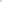 CLOSED SESSION: None ScheduledCONSENT CALENDAR: (All matters under the Consent Calendar are routine and will be approved by one motion unless a board member requests separate action on a specific item.)Consider approval of the August and September Financial Statements-Treasurer Report.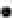 OLD BUSINESS:NEW BUSINESS:Consider approval of Resolution 2023-C, Resolution 2023-E, and Resolution 2023-GGENERAL MANAGERS REPORT:Report on District activities - Action may or may not be needed.DIRECTORS REPORT: In accordance with Government Code 54954.2(a), Directors may make brief announcements of brief reports on their own activities They may ask questions for clarification, make a referral to staff or act to have staff place a matter of business on a future agenda.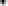 CERTIFICATE OF POSTINGI, Bailey Randall - Secretary to the Board of Directors, certify that on September 15th, 2023 1 posted a copy of the foregoing agenda near the regular meeting place of the Board of Directors of the California Pines Services District, said time being at least 72 hours in advance of the meeting of the Board of Directors. (Government Code Section 54954.2)Bailey RandallSecretary to the BoardThe next regular meeting of the Board of Directors will be September 20th, 2023.OUR MISSION • Provide a full range of municipal services, • Reasonable costs, applied consistently to all customers,  • Maintain a healthy infrastructure, • Operate with environmental integrity, • Promote the economic development of our community. 